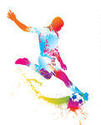 Pozvánka na turnaj O Pohár starostů obcí Petřkovic, Lhotky, Hošťálkovic a LudgeřovicTermín konání:	21. září 2013Účastníci:		starší muži FC ODRA Petřkovice, starší muži TJ Lhotka, starší muži TJ Hošťálkovice, starší muži TJ Ludgeřovice				( nar.  starší)Hřiště:			SK Ostrava Lhotka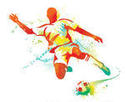 Rozlosování:13:00 – 14:10	FC ODRA Petřkovice – TJ Hošťálkovice14:20 – 15:35	SK Ostrava Lhotka – TJ Ludgeřovicevítězové hrají o 1. místo, poražení o 3. místo16:15 – 17:30		utkání o 3. místo17:40 – 19:00	utkání o 1. místo